Wołów, dn. 16.12.2014r.ZAWIADOMIENIE O WYBORZE NAJKORZYSTNIEJSZEJ OFERTYdot. zapytania ofertowego na dostawę programów multimedialnych i filmów edukacyjnych oraz gier edukacyjnych w ramach  realizacji projektu „Utworzenie Centrum Edukacji Ekologicznej Stacja Wołów – Natura 2000 w Wołowie” współfinansowanego przez Unię Europejską w ramach RPO WD 2007-2013Powiat Wołowski informuje, że w wyżej wymienionym zapytaniu do realizacji zadania wybrano najkorzystniejszą ofertę złożoną przez:1. P.W. ANTARES Witold Ziołek, ul. Waryńskiego 32, 58-370 Boguszów-GorceUzasadnienie wyboru:Oferent przedstawił  najkorzystniejszą ofertę cenową i złożył wymagane dokumenty.Wybrany wykonawca jest obowiązany skontaktować się z Zamawiającym w sprawie podpisania umowy.Oferta została złożona w w/w zapytaniu ofertowym ogłoszonym w dniu  09.12.2014r. o godz. 9.45, termin składania: 15.12.2014r, godz. 12:00.Zestawienie ofert złożonych w w/w zapytaniu  ofertowym ogłoszonym 09.12.2014r.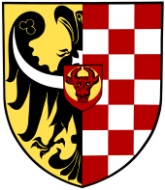 POWIAT WOŁOWSKItel. (071) 380 59 01                                                      Plac Piastowski 2fax (071) 380 59 00                                                        56-100 Wołówe-mail: starostwo@powiatwolowski.pl                       www.powiatwolowski.plL. pNazwa wykonawcyAdres wykonawcyCena brutto Inne inf.1. P.P.H.U. LegrantKatarzyna Nakoneczny – Kwartnik  ul. Podmiejska 5157-220 Ziębice4.810,92 złOferta ważna2. P.W. ANTARES Witold Ziołekul. Waryńskiego 32 58-370 Boguszów-Gorce4.648,00 złOferta ważna3.Księgarnia Fachowa EKOBISul. Grunwaldzka 223, 80-266 Gdańsk5.140,00 złOferta ważna